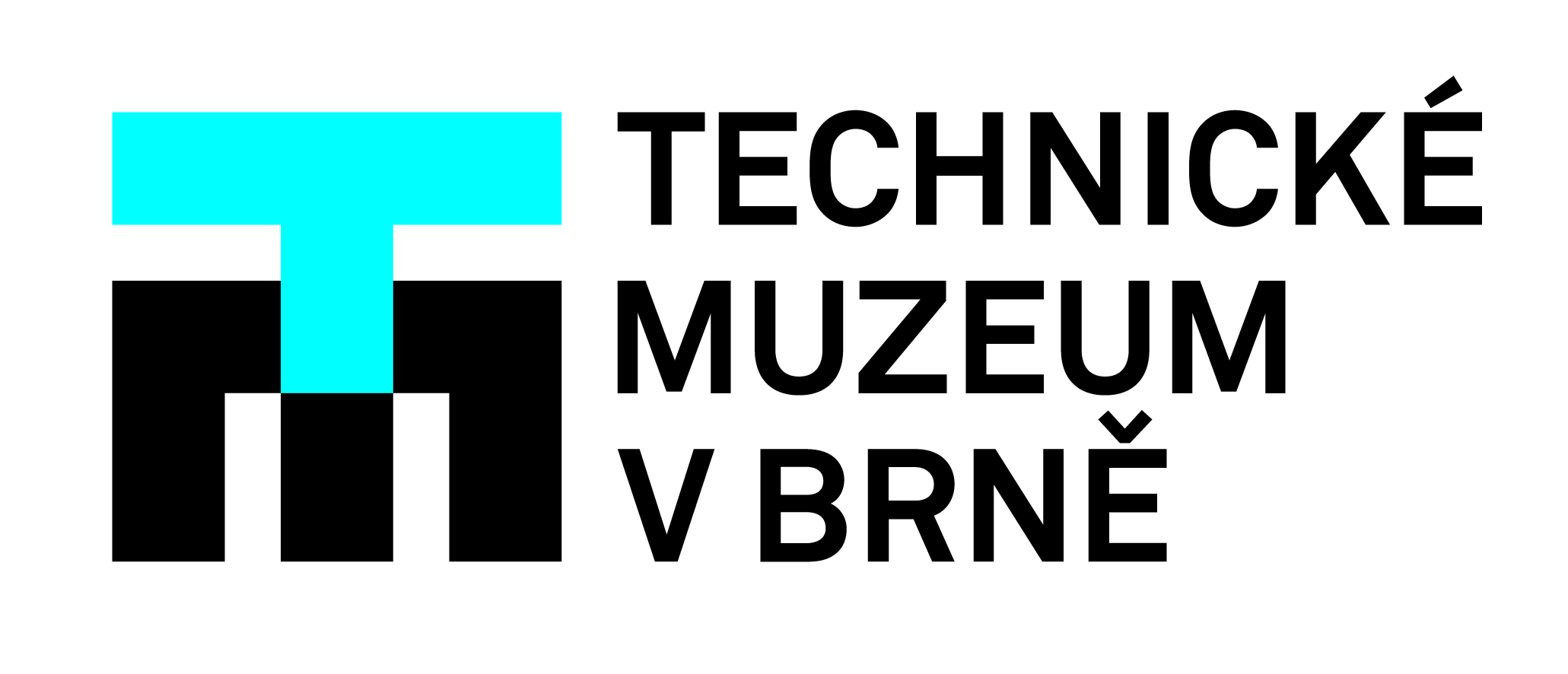 Za kováři na Šlakhamr
V sobotu 7. května se uskuteční Kovářský den na Šlakhamru. Sjedou se kováři z různých míst ČR a své řemeslo představí návštěvníkům na mobilních kovadlinách i na bucharu. Zájemci si za jejich dohledu budou dokonce moci i kování sami vyzkoušet. Kovářský den na Šlakhamru, památce ve správě Technického muzea v Brně, se koná od 10.00 do 17.00.
Na sobotní odpoledne od 13.00 připravila místní mateřská škola pestrý program pro děti. Do 16.00 se děti setkají s dalšími starými řemesly. „Přijďte pomoci babce kořenářce, pekařce, pradlence, písaři a dalším,“ zve všechny vedoucí učitelka z Mateřské školy Hamry nad Sázavou Eva Novotná. „V odpoledním programu navíc budou provázet návštěvníky i písně v kramářském stylu,“ dodává.Vidět Šlakhamr na Vysočině a nakouknout pod pokličku řemeslu zvanému hamernictví, znamená i procházku pěkně „po svých“ malebnou krajinou údolí řeky Sázavy kolem útvaru Rozštípené skály až k vlastní památce Technického muzea v Brně. Hamry se stavěly totiž dál od vesnice.Šlakhamr se nachází v části Šlakhamry obce Hamry nad Sázavou v kraji Vysočina. Jde o bývalý hamr, později přestavěný na mlýn. Šlakhamr (také Flexlinův hamr) se uvádí v roce 1409 a jeho historie je spojena s rozvojem železářství na Vysočině. Hamry vznikaly tam, kde se těžila železná ruda a bylo dost dřeva na topení. A proč se právě tomuto hamru říká Šlakhamr? Prý toto spojení pochází z němčiny, kde der Schlag znamená rána a der Hammer kladivo. Hamry v okolí obce Hamry nad Sázavou zpracovávající místní železnou rudu byly v majetku žďárského kláštera a vyráběly zemědělské, těžební a stavební nástroje a zbraně. Voda z vodního náhonu poháněla hamr neboli kovárnu vybavenou velikým mechanickým kladivem (bucharem). Síla vody tak usnadňovala těžkou práci při zpracování železa.V 17. století hamr zanikl a vodní náhon byl využit pro mlýn k mletí obilí postavený v blízkosti původního objektu. Mlýn sloužil až do poloviny 20.  století a podle jeho majitelů se mu říkalo Brdičkův mlýn. Z původního mlecího zařízení se bohužel nic nedochovalo. Hamernické zařízení pochází z bývalého nářaďového hamru na Plzeňsku.Expozice otevřená v roce 2011 je věnovaná hamernictví, dřevařství a bydlení za posledních majitelů. Jádrem expozice je plně funkční hamerské zařízení, na kterém při speciálních akcích, jako je právě Kovářský den na Šlakhamru, návštěvníkům svou práci ukazují kováři.Kontakty pro média:
Šárka Motalová / Oddělení komunikace a marketingu TMB
motalova@tmbrno.cz / 725 932 429
